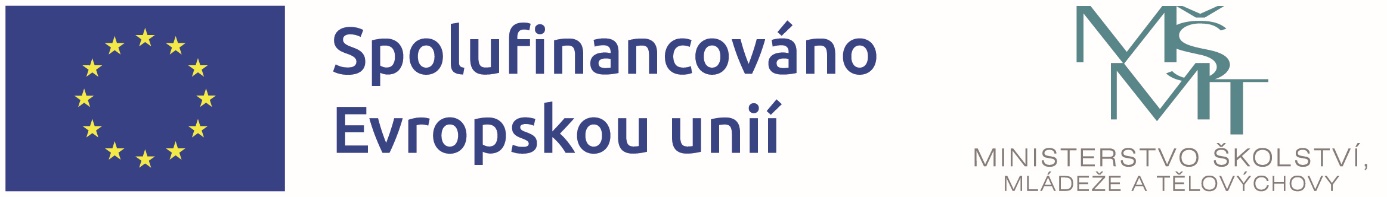 OP JAK-ŠABLONY PRO MŠ A ZŠ IZákladní škola Plasy, okres Plzeň-sever, se sídlem Stará cesta 373, 331 01 Plasy, IČ: 75006294 je realizátorem projektu s názvem: ZŠ Plasy-ŠABLONY I OP JAK, reg.č. CZ.02.02.XX/00/22_002/0003323 v rámci Výzvy č. 02_22_002 Šablony pro MŠ a ZŠ I., Operační program Jan Amos Komenský OP JAK.Doba realizace: od 1. 3. 2023 do 31. 8. 2025Finanční výše podpory: 2 073 046,00,-- KčPodpořeno: Prostředky Evropského strukturálního a investičního fondu v rámci OP JAK a státního rozpočtu ČR.Hlavní kontaktní osoba projektu za naši školu:Mgr. Jana Průšová, ředitelka školyANOTACE projektuCílem výzvy je přispět k zajištění rovného přístupu ke kvalitnímu a inkluzivnímu vzdělávání pro všechny děti, žáky a účastníky zájmového vzdělávání prostřednictvím podpůrných personálních pozic, vzdělávání pracovníků škol a školských zařízení pro zájmové vzdělávání, vzájemného sdílení zkušeností, spolupráce a podpory zavádění inovativních metod výuky. ZÁKLADNÍ ŠKOLOU REALIZOVANÝ VÝBĚR ŠABLON projektu1.II/2Školní speciální pedagog ZŠ1.II/5Kariérový poradce ZŠ1.II/7Vzdělávání pracovníků ve vzdělávání ZŠ1.II/8Spolupráce pracovníků ve vzdělávání ZŠ1.II/9Inovativní vzdělávání žáků v ZŠ1.II/11Odborně zaměřená tematická a komunitní setkávání v ZŠ1.V/1Vzdělávání pracovníků ve vzdělávání ŠD/ŠK1.V/3Inovativní vzdělávání účastníků zájmového vzdělávání v ŠD/ŠK